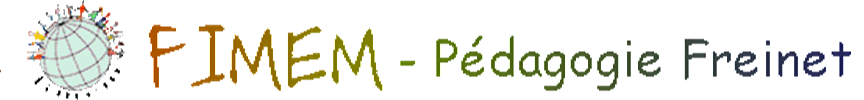 J’ai cru bon de reprendre cette lettre de la présidence, publiée après la rencontre de Lokossa en 2017, car elle reflète exactement  la teneur des propos que vous trouverez dans le rapport moral, le compte rendu des activités du CA 2016-2018 et les orientations : prospectives 2018-2020.  Désolée du doublon pour celles et ceux qui en avaient déjà pris connaissance ! Lettre de la présidenceRappel du principe des vases communiquants, si cher à Freinet: “Un collectif fort renforce chacun des individus et des groupes et des individus et des groupes forts façonnent et renforcent le collectif”.   La FIMEM pourquoi?  Pour qui?Mon expérience de quatre ans au CA de la FIMEM m’amène à questionner l’utilité de notre Fédération dans sa forme actuelle et à explorer avec vous des pistes prometteuses pour la renforcer et la moderniser dans un avenir très rapproché. Cet outil extraordinaire de promotion, de consolidation et de mobilisation peut vraiment jouer un rôle plus important auprès de tous ceux qui s’intéressent à la PF et qui se préoccupent, par conséquent, de tous les phénomènes environnementaux qui ont une influence indéniable sur l’école. Je pense à l’implication des Mouvements-membres bien sûr mais aussi à tous et à chacun des membres qui se sentent interpelés et qui souhaitent partager leurs idées pour assurer la vitalité, le rayonnement et la pérennité de la FIMEM? Que faut-il changer, que faut-il modifier pour que la FIMEM devienne un  INCONTOURNABLE pour tous ceux qui font le choix d’y adhérer? Quelques pistes: I-Un CA élu productif, engagé et disponible qui initie, qui suggère, qui consulte, qui  valide, qui regroupe, qui coordonne  et rend disponibles les bonnes pratiques, tant organisationnelles que pédagogiques Pour faire évoluer ce « travail de titan », il faut des compétences explicites, ciblées et variables selon les problématiques  et les orientations prioritaires du moment. Voilà pourquoi nous avons élaboré un profil de compétences (des critères) et proposé un accompagnement préalable à l’action pour quiconque désire s’engager au CA (possibilité de participer aux rencontres virtuelles et aux journées préparatoires à l’AG). II-Des correspondants locaux en lien direct et constant avec la FIMEM Idéalement chaque Mouvement confierait à 1 ou 2 de ses membres un rôle explicite d’agent de communication” . Ces personnes-pivot motivées, fiables, crédibles et  déjà impliquées au sein de leur Mouvement auraient comme principale tâche d’améliorer les COMMUNICATIONS interne, avec d’autres Mouvements et avec la FIMEM. Il s’agit esentiellement de faire  circuler l’information auprès des différentes instances locales, régionales, nationales et internationales. Ces interlocuteurs-clés (les délégués peut-être) s’engageraient pour un mandat de 2 ans.  III-Un CA élargi  La Suède a privilégié la « communication sous toutes ses formes » comme thème pour la Ridef 2018. Et c’est ce dont la FIMEM a le plus besoin actuellement … pendant la Ridef bien sûr mais surtout pour maintenir l’élan ENTRE les Ridefs. Si les participants le désirent, un choix de plusieurs « chantiers thématiques » pourrait être proposé aux Ridéfiens (anciens et nouveaux)  qui voudront partager leurs idées de transformation et nous faire cadeau de leur expertise, de leurs intérêts et de leurs talents. À titre d’exemples: Chantier 1-Attentes réciproques:  besoins des Mouvements envers la FIMEM? Contributions attendues par la FIMEM? Chantier 2- Organisateurs de Ridefs: pratiques gagnantes à mutualiserChantier 3- Héritage organisationnel: historiques des décisions, outillages de gestion, fiches-guides pour assurer la continuité et l’efficacité des membres qui se succèdent au CA? Chantier 4-Site FIMEM:  Utilisé ou non? Utile ou non? Améliorations suggérées pour en améliorer la convivialité s’il y a lieu  Chantier 5- Autres sujets :  initiés par les Mouvements ou suggérés par la FIMEM. Il y en a déjà plusieurs sur notre table de travail (voir la section “dossiers en réflexion” dans l’Infor  70) C’est ce qui permettra à cette Fédération qui nous rassemble tous, de nous ressembler de plus en plus.   Informer, consulter, partager, mobiliser, s’engager pourrait être notre « leitmotiv collectif » des prochaines années. Qui sera partant?   Ridef 2018...c’est un rendez-vous! J’y serai. Et vous?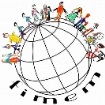 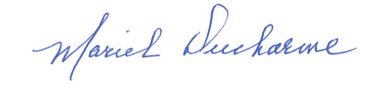 Présidente de la FIMEM